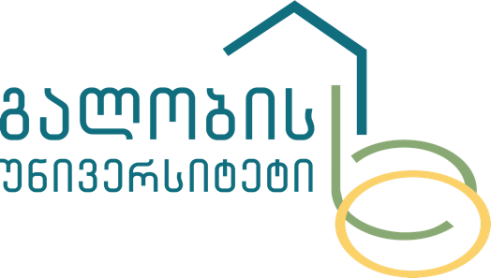 ა(ა)იპ გიორგი მთაწმინდელის სახელობის  გალობის უნივერსიტეტიხელოვნებისა და მეცნიერებათა ფაკულტეტისამაგისტრო პროგრამამუსიკოლოგია (ქართული ტრადიციული მუსიკა)პროგრამის ხელმძღვანელი: ასოც. პროფესორი თამარ ჩხეიძე1. პროგრამის სახელწოდება: მუსიკოლოგია (ქართული ტრადიციული მუსიკა)2. მისანიჭებელი კვალიფიკაციები: საეკლესიო მუსიკის მოდულისთვის - სამუსიკო ხელოვნების მაგისტრი საეკლესიო მუსიკაშიეთნომუსიკოლოგიის მოდულისთვის - სამუსიკო ხელოვნების მაგისტრი ეთნომუსიკოლოგიაში3. პროგრამის მოცულობა კრედიტებით: ECTS 120 კრედიტისავალდებულო სასწავლო კურსები - 45 კრედიტისაეკლესიო მუსიკის მოდული- 60 კრედიტიეთნომუსიკოლოგიის მოდული - 60 კრედიტიარჩევითი სასწავლო კურსები - 15 კრედიტი4. სწავლების ხანგრძლივობა: 2 აკადემიური წელი, 4 სემესტრი. აკადემიური წელი შედგება 2 სემესტრისგან და მოიცავს 30 კვირას. სასწავლო სემესტრის ხანგრძლივობაა 15 კვირა.5. სწავლების ენა: ქართული6. პროგრამაზე დაშვების წინაპირობა: მაგისტრატურაში სწავლის გასაგრძელებლად კანდიდატს უნდა ჰქონდეს:შესაბამისი ან მომიჯნავე მიმართულების ბაკალავრის კვალიფიკაცია ან ბაკალავრთან გათანაბრებული აკადემიური ხარისხი;საერთო სამაგისტრო გამოცდა;შიდა საუნივერსიტეტო გამოცდა - შემოქმედებითი ტური;გამოცდა უცხო ენაში (ინგლისური B1);სამაგისტრო საგანმანათლებლო პროგრამაზე ჩარიცხვა ან გადმოყვანის წესით ჩარიცხვა უცხო ქვეყნის აღიარებული უმაღლესი საგანმანათლებლო დაწესებულებიდან ხორციელდება საქართველოს კანონმდებლობით დადგენილ ვადებში და დადგენილი წესით;სამაგისტრო საგანმანათლებლო პროგრამაზე მობილობის წესით ჩარიცხვა შესაძლებელია წელიწადში ორჯერ, საქართველოს განათლების, მეცნიერების, კულტურისა და სპორტის სამინისტროს მიერ დადგენილ ვადებში, სავალდებულო პროცედურებისა და უნივერსიტეტის მიერ დადგენილი წესების დაცვით.7. დასაქმების სფერო:კურსდამთავრებული მაგისტრები დასაქმდებიან სამეცნიერო-კვლევით ცენტრებში, უმაღლეს და საშუალო რგოლის შესაბამისი პროფილის საგანამანთლებლო დაწესებულებებში, ტელე-მედია სივრცეში, სამეცნიერო-საგამომცემლო რედაქციებში, საქართველოს საპატრიარქოში, ანზორ ერქომაიშვილის სახელობის საქართველოს სახელმწიფო ფოლკლორის ცენტრში. პროგრამა იძლევა სწავლას გააგრძელებენ უმაღლესი განათლების მომდევნო საფეხურზე, შესაბამისი ან მონათესავე სპეციალობის სადოქტორო პროგრამაზე.8. საგანმანათლებლო პროგრამის მიზანი სამაგისტრო პროგრამის მიზანია:ქართული ტრადიციული მუსიკის თეორიის, ისტორიისა და ეთნომუსიკოლოგიის მიმართულების ღრმა და სისტემური ცოდნის მქონე, შრომის ბაზარზე კონკურენტუნარიანი, დარგობრივი უნარ-ჩვევებით აღჭურვილი კურსდამთავრებულის მომზადება, რომელსაც ექნება საეკლესიო მუსიკის ისტორიის, თეორიისა და ეთნომუსიკოლოგიის სფეროში საფუძვლიანი, სიღრმისეული ცოდნა, დაფუძნებული ქართული ტრადიციული მუსიკის სისტემურ შესწავლაზე;უზრუნველყოს დარგის მაღალკვალიფიციური მკვლევრის მომზადება, რომელიც ფლობს ქართული ტრადიციული მუსიკის სფეროში კვლევის უახლეს მეთოდოლოგიას, შემოქმედებით და სამეცნიერო აზროვნების პრინციპებს და შეუძლია სხვადასხვა ქრისტიანული ეკლესიის (უპირატესად მართლმადიდებლური) გალობის და სხვადასხვა ხალხთა სამუსიკო ტრადიციების შესწავლის საფუძველზე აწარმოოს შედარებითი და ანალიტიკური კვლევა;მოამზადოს კონკურენტუნარიანი სპეციალისტი, რომელსაც შეუძლია მულტიკულტურულ გარემოში მაღალი პასუხისმგებლობით დამოუკიდებელი მუშაობა, სხვა ხალხთა სამგალობლო კულტურისა და მუსიკალური ფოლკლორის ტრადიციების სისტემური შესწავლა, გაზიარება და პატივისცემა.9. სწავლის შედეგიმაგისტრის კვალიფიკაცია ენიჭება კურსდამთავრებულს, რომელსაც გააჩნია უმაღლესი განათლების კვალიფიკაციათა ჩარჩოს აღმწერით განსაზღვრული სწავლების მეშვიდე დონისთვის დამახასიათებელი ცოდნის, უნარის, პასუხისმგებლობისა და ავტონომიურობის შესაბამისი კომპეტენცია და სწავლების ბოლოს წარადგენს და დაიცავს შესაბამისი სტანდარტების მქონე სამეცნიერო კვლევით ნაშრომს.10. სწავლის შედეგების მიღწევის მეთოდები და ფორმები:სწავლება ხორციელდება შემდეგი სწავლა-სწავლების მეთოდებითა და ფორმებით: ლექცია, და პრაქტიკული მუშაობა, რომლებზეც გამოიყენება სწავლების აქტიური მეთოდები: დისკუსია, კითხვა–პასუხის სესია, კვლევითი ჯგუფი, პრეზენტაცია. პრობლემაზე დაფუძნებული სწავლების, დემონსტრირების, ანალიზისა და სინთეზის, ახსნა-განმარტებით მეთოდს და სხვა. ასევე, პროგრამა ითვალისწინებს ხელნაწერ ძეგლებზე მუშაობას, სტუდენტთა მომზადებას სამეცნიერო კონფერენციებში, სიმპოზიუმებში, ლექცია-კონცერტებში, ფესტივალებსა თუ სხვადასხვა წარმოდგენებში მონაწილეობისთვის და სხვადასხვა სამეცნიერო პროექტებში ჩართვას; ამავე დროს, სწავლის პროცესი გულისხმობს მაგისტრანტის დამოუკიდებელი, აუდიტორიის გარეშე დამოუკიდებელი, თვითსაგანმანათლებლო პროცესის აქტიურობას, რომელიც სპეციალური ლიტერატურის ინტენსიური გაცნობა-შესწავლით, საარქივო (ხელნაწერი) მასალების სისტემური შესწავლით, სამგალობლო საღვთისმსახურო პრაქტიკით ემპირიული გამოცდილების მიღებით უნდა განხორციელდეს.11. სტუდენტის ცოდნის შეფასების სისტემასტუდენტთა მიღწევების შეფასება ხორციელდება საქართველოს განათლებისა და მეცნიერების მინისტრის 2007 წლის 5 იანვრის №3 და 2009 წლის 21 სექტემბრის №785 ბრძანებებით განსაზღვრული პუნქტების გათვალისწინებით. შეფასების სისტემა არის ასქულიანი და მრავლკომპონენტიანი. სასწავლო კურსში სტუდენტის მიღწევების შეფასების დამატებითი კრიტერიუმები განისაზღვრება შესაბამისი სილაბუსით.სტუდენტის ცოდნის შეფასების სისტემასტუდენტის ცოდნის შეფასება ხორციელდება საქართველოში მოქმედი კანონდებლობის შესაბამისად შემდეგი სქემით:სამაგისტრო ნაშრომის და დაცვის პროცედურის შეფასების კრიტერიუმები - სამაგისტრო ნაშრომი ფასდება ერთჯერადად შემდეგი კრიტერიუმების მიხედვით:1. ნაშრომის მეცნიერული/პრაქტიკული ღირებულების შეფასება - 30 ქულანაშრომს გააჩნია მეცნიერული ან პრაქტიკული ღირებულება;შრომაში დასმული პრობლემატიკა აქტუალურია;ნაშრომის შინაარსი სრულად შეესაბამება მის სათაურს;დასახული მიზანი მიღწეულია და მასთან დაკავშირებული ამოცანები თანმიმდევრულად არის დასაბუთებული და გადაწყვეტილი;სამეცნიერო ლიტერატურა საფუძვლიანად არის დამუშავებული და დამოწმებული წყაროები სათანადოდაა მითითებული, როგორც ტექსტში, ისე თანდართული ლიტერატურის ნუსხაში.2. ნაშრომის შინაარსის და სტრუქტურის შეფასება - 30 ქულანაშრომი სტრუქტურულად მწყობრია;მუსიკალური ტექსტის ანალიზი ფორმის და შინაარსის მხრივ პროფესიულად გამართულია, მსჯელობა დასაბუთებული და საფუძვლიანია;თავებს შორის აღინიშნება შინაგანი ბმულობა.დასკვნები ლოგიკური, განმაზოგადებელი და ანალიზიდან გამომდინარეა.3. ნაშრომის ტექსტის გაფორმების შეფასება - 20 ქულატექსტი სტილისტურად და ენობრივად გამართულია;ნაშრომში არ აღინიშნება კორექტურული შეცდომები;ნაშრომის ტექსტის ტექნიკური გაფორმებისას დაცულია სათანადო ნორმები.4. ნაშრომის დაცვის პროცედურის წარმართვის შეფასება - 20 ქულანაშრომის პრეზენტაცია გამართულია შინაარსობრივად და გამოყენებულია მისი თვალსაჩინოებისათვის საჭირო საშუალებები (PowerPoint Presentation სქემები, აუდიო-ვიდეო მასალა და სხვ.)მაგისტრანტს აქვს საკუთარი აზრის დასაბუთების, აგრეთვე ნაშრომთან დაკავშირებულ კითხვებზე ამომწურავი პასუხის გაცემის უნარი.12. სამაგისტრო პროგრამის სტრუქტურა13. სამეცნიერო კვლევის მატერიალურ-ტექნიკური ბაზასასწავლო პროცესისათვის გამოიყენება უნივერსიტეტის აუდიტორიები, ფაკულტეტის კომპიუტერული ბაზა, ბიბლიოთეკა, ხმისჩამწერი სტუდია და ინვენტარი. ინტერნეტში ჩართული და ტრადიციული პროგრამების პაკეტით აღჭურვილი უახლესი კომპიუტერული ტექნიკა სტუდენტებს მისცემს საჭირო ინფორმაციის მოპოვებისა და ელექტრონული ბიბლიოთეკით და ხმისჩამწერი სტუდიით სარგებლობის შესაძლებლობას.14. პროგრამის განხორციელებისათვის აუცილებელი ადამიანური რესურსებიპროგრამის განხორციელებაში ჩართული არიან შესაბამისი დარგის აკადემიური და მოწვეული პერსონალი, რომლებიც უზრუნველყოფენ სტუდენტთათვის სასწავლო კურსით/კურსებით და პროგრამის კომპონენტებით გათვალისწინებული სწავლის შედეგების მიღწევას. პროგრამის განხორციელებას ხელს უწყობს ხელოვნებისა და მეცნიერებათა ფაკულტეტის სასწავლო პროცესის მართვის სამსახური, სხვა ადმინისტრაციული და დამხმარე პერსონალი.ცოდნა	დაგაცნობიერებასწავლის ან/და საქმიანობის სფეროს ღრმა, სისტემური ცოდნა და მისი კრიტიკული გააზრება, რომელიც მოიცავს სწავლის ან/და საქმიანობის სფეროს ზოგიერთ უახლეს მიღწევებს და ქმნის საფუძველს ინოვაციებისათვის, ახალი, ორიგინალური იდეების განვითარებისათვის.სიღრმისეულად მიმოიხილავს ქართული ტრადიციული მუსიკის თეორიას, განვითავრების ისტორიას, საეკლესიო მუსიკისა და ეთნომუსიკოლოგიის საკითხებს;კრიტიკულად იაზრებს და განიხილავს ჰიმნოლოგიის, პალეოგრაფიის, მსოფლიოს ხალხთა მუსიკის, მითოლოგიის, ფოლკლორისტიკის, ლიტურგიკული და დოგმატური ღვთისმეტყველების საკითხების მიმართებასა და ურთიერთკავშირს ქართულ ტრადიციულ მუსიკასთან;სისტემურად აღწერს და მიმოიხილავს მუსიკოლოგიური კვლევის თეორიულ და ემპირიულ მეთოდებს, მათ შორის, საეკლესიო მუსიკოლოგიის და ეთნომუსიკოლოიგიის სფეროში კვლევის უახლეს მეთოდოლოგიასა და პრინციპებს.უნარიუცნობ ან მულტიდისციპლინურ გარემოში რთული პრობლემების გადაწყვეტის				ახალი, ორიგინალური გზების ძიება ან/და კვლევის	დამოუკიდებლად განხორციელება,		აკადემიური კეთილსინდისირების პრინციპების დაცვით, უახლესი მეთოდებისა და მიდგომების გამოყენებით. რთული ან არასრული ინფორმაციის (მათ შორის, უახლესი კვლევების) კრიტიკული			ანალიზი,ინფორმაციის	ინოვაციური სინთეზი, შეფასება და დასკვნების ჩამოყალიბება,		რომლებშიც აისახება სოციალური და ეთიკური პასუხისმგებლობები. საკუთარი დასკვნების,     არგუმენტების     დაკვლევის     შედეგების     წარდგენა,სიღრმისეულად მსჯელობს საეკლესიო მუსიკისა და ეთნომუსიკოლოგიის	თვისებრივ	და	საშემსრულებლო მახასიათებლებზე და მათი კვლევის პრობლემატიკაზე;მაღალი პროფესიონალიზმის დემონსტრირებით, დარგობრივი კვლევითი მეთოდებისა და ინსტრუმენტების გამოყენებით დამოუკიდებლად ახორციელებს კომპლექსურ კვლევას ქართული სამგალობლო სკოლებისა და ხალხური სიმღერის ნიმუშების, საარქივო მასალების, ხელნაწერების, საგალობელთა გამოქვეყნებული კრებულების ანალიზისა და შესწავლის საფუძველზე;ახდენს ტრადიციული მუსიკალური ნიმუშის კრიტიკულ ანალიზს, წინააღმდეგობრივი მონაცემების ინტერპრეტირებას, საკუთარი და სხვისი სამეცნიერო კვლევის, სტატიების, ნარკვევების შეფასებას, შესწავლილი მასალის საფუძველზე შეიმუშავებს არგუმენტირებულ დასკვნებს;ამზადებს კრიტიკულ პუბლიკაციებს, კვლევით ნაშრომებსა და პრეზენტაციებს აკადემიური წერისა და აკადემიური კეთილსინდისიერების პრინციპების დაცვით;წარმართავს     აკადემიურ      და      პროფესიულ      საზოგადოებასთანკომპეტენტურ და   კოლეგიალურ   კომუნიკაციას   ეთიკის   ნორმებისროგორც	აკადემიურ	ასევე,დაცვით,	თანამედროვე	საინფორმაციოდასაკომუნიკაციოპროფესიული საზოგადოებისთვისტექნოლოგიების გამოყენებით.აკადემიური	ეთიკისსტანდარტების დაცვით.პასუხისმგებლობაკომპლექსური,მულტიკულტურულ გარემოში ავლენს პასუხისმგებლობისა და დამოუკიდებლობის მაღალ ხარისხს, საკუთარი პროფესიული პრაქტიკის მაგალითზე ხელს უწყობს სხვა ხალხთა სამგალობლო კულტურისა და მუსიკალური ფოლკლორის ტრადიციების დაცვას;დამოუკიდებლად გეგმავს და წარმართავს საკუთარ და სხვათა შემდგომი სწავლისა და პროფესიული განვითარების ღონისძიებებს.მულტიკულტურულ გარემოში ავლენს პასუხისმგებლობისა და დამოუკიდებლობის მაღალ ხარისხს, საკუთარი პროფესიული პრაქტიკის მაგალითზე ხელს უწყობს სხვა ხალხთა სამგალობლო კულტურისა და მუსიკალური ფოლკლორის ტრადიციების დაცვას;დამოუკიდებლად გეგმავს და წარმართავს საკუთარ და სხვათა შემდგომი სწავლისა და პროფესიული განვითარების ღონისძიებებს.მულტიკულტურულ გარემოში ავლენს პასუხისმგებლობისა და დამოუკიდებლობის მაღალ ხარისხს, საკუთარი პროფესიული პრაქტიკის მაგალითზე ხელს უწყობს სხვა ხალხთა სამგალობლო კულტურისა და მუსიკალური ფოლკლორის ტრადიციების დაცვას;დამოუკიდებლად გეგმავს და წარმართავს საკუთარ და სხვათა შემდგომი სწავლისა და პროფესიული განვითარების ღონისძიებებს.და ავტონომიურობაარაპროგნოზირებადი	ანმულტიკულტურულ გარემოში ავლენს პასუხისმგებლობისა და დამოუკიდებლობის მაღალ ხარისხს, საკუთარი პროფესიული პრაქტიკის მაგალითზე ხელს უწყობს სხვა ხალხთა სამგალობლო კულტურისა და მუსიკალური ფოლკლორის ტრადიციების დაცვას;დამოუკიდებლად გეგმავს და წარმართავს საკუთარ და სხვათა შემდგომი სწავლისა და პროფესიული განვითარების ღონისძიებებს.მულტიკულტურულ გარემოში ავლენს პასუხისმგებლობისა და დამოუკიდებლობის მაღალ ხარისხს, საკუთარი პროფესიული პრაქტიკის მაგალითზე ხელს უწყობს სხვა ხალხთა სამგალობლო კულტურისა და მუსიკალური ფოლკლორის ტრადიციების დაცვას;დამოუკიდებლად გეგმავს და წარმართავს საკუთარ და სხვათა შემდგომი სწავლისა და პროფესიული განვითარების ღონისძიებებს.მულტიკულტურულ გარემოში ავლენს პასუხისმგებლობისა და დამოუკიდებლობის მაღალ ხარისხს, საკუთარი პროფესიული პრაქტიკის მაგალითზე ხელს უწყობს სხვა ხალხთა სამგალობლო კულტურისა და მუსიკალური ფოლკლორის ტრადიციების დაცვას;დამოუკიდებლად გეგმავს და წარმართავს საკუთარ და სხვათა შემდგომი სწავლისა და პროფესიული განვითარების ღონისძიებებს.მულტიდისციპლინური სასწავლომულტიკულტურულ გარემოში ავლენს პასუხისმგებლობისა და დამოუკიდებლობის მაღალ ხარისხს, საკუთარი პროფესიული პრაქტიკის მაგალითზე ხელს უწყობს სხვა ხალხთა სამგალობლო კულტურისა და მუსიკალური ფოლკლორის ტრადიციების დაცვას;დამოუკიდებლად გეგმავს და წარმართავს საკუთარ და სხვათა შემდგომი სწავლისა და პროფესიული განვითარების ღონისძიებებს.მულტიკულტურულ გარემოში ავლენს პასუხისმგებლობისა და დამოუკიდებლობის მაღალ ხარისხს, საკუთარი პროფესიული პრაქტიკის მაგალითზე ხელს უწყობს სხვა ხალხთა სამგალობლო კულტურისა და მუსიკალური ფოლკლორის ტრადიციების დაცვას;დამოუკიდებლად გეგმავს და წარმართავს საკუთარ და სხვათა შემდგომი სწავლისა და პროფესიული განვითარების ღონისძიებებს.მულტიკულტურულ გარემოში ავლენს პასუხისმგებლობისა და დამოუკიდებლობის მაღალ ხარისხს, საკუთარი პროფესიული პრაქტიკის მაგალითზე ხელს უწყობს სხვა ხალხთა სამგალობლო კულტურისა და მუსიკალური ფოლკლორის ტრადიციების დაცვას;დამოუკიდებლად გეგმავს და წარმართავს საკუთარ და სხვათა შემდგომი სწავლისა და პროფესიული განვითარების ღონისძიებებს.ან/და სამუშაო გარემოს მართვა დამულტიკულტურულ გარემოში ავლენს პასუხისმგებლობისა და დამოუკიდებლობის მაღალ ხარისხს, საკუთარი პროფესიული პრაქტიკის მაგალითზე ხელს უწყობს სხვა ხალხთა სამგალობლო კულტურისა და მუსიკალური ფოლკლორის ტრადიციების დაცვას;დამოუკიდებლად გეგმავს და წარმართავს საკუთარ და სხვათა შემდგომი სწავლისა და პროფესიული განვითარების ღონისძიებებს.მულტიკულტურულ გარემოში ავლენს პასუხისმგებლობისა და დამოუკიდებლობის მაღალ ხარისხს, საკუთარი პროფესიული პრაქტიკის მაგალითზე ხელს უწყობს სხვა ხალხთა სამგალობლო კულტურისა და მუსიკალური ფოლკლორის ტრადიციების დაცვას;დამოუკიდებლად გეგმავს და წარმართავს საკუთარ და სხვათა შემდგომი სწავლისა და პროფესიული განვითარების ღონისძიებებს.მულტიკულტურულ გარემოში ავლენს პასუხისმგებლობისა და დამოუკიდებლობის მაღალ ხარისხს, საკუთარი პროფესიული პრაქტიკის მაგალითზე ხელს უწყობს სხვა ხალხთა სამგალობლო კულტურისა და მუსიკალური ფოლკლორის ტრადიციების დაცვას;დამოუკიდებლად გეგმავს და წარმართავს საკუთარ და სხვათა შემდგომი სწავლისა და პროფესიული განვითარების ღონისძიებებს.ადაპტირება ახალი სტრატეგიულიმულტიკულტურულ გარემოში ავლენს პასუხისმგებლობისა და დამოუკიდებლობის მაღალ ხარისხს, საკუთარი პროფესიული პრაქტიკის მაგალითზე ხელს უწყობს სხვა ხალხთა სამგალობლო კულტურისა და მუსიკალური ფოლკლორის ტრადიციების დაცვას;დამოუკიდებლად გეგმავს და წარმართავს საკუთარ და სხვათა შემდგომი სწავლისა და პროფესიული განვითარების ღონისძიებებს.მულტიკულტურულ გარემოში ავლენს პასუხისმგებლობისა და დამოუკიდებლობის მაღალ ხარისხს, საკუთარი პროფესიული პრაქტიკის მაგალითზე ხელს უწყობს სხვა ხალხთა სამგალობლო კულტურისა და მუსიკალური ფოლკლორის ტრადიციების დაცვას;დამოუკიდებლად გეგმავს და წარმართავს საკუთარ და სხვათა შემდგომი სწავლისა და პროფესიული განვითარების ღონისძიებებს.მულტიკულტურულ გარემოში ავლენს პასუხისმგებლობისა და დამოუკიდებლობის მაღალ ხარისხს, საკუთარი პროფესიული პრაქტიკის მაგალითზე ხელს უწყობს სხვა ხალხთა სამგალობლო კულტურისა და მუსიკალური ფოლკლორის ტრადიციების დაცვას;დამოუკიდებლად გეგმავს და წარმართავს საკუთარ და სხვათა შემდგომი სწავლისა და პროფესიული განვითარების ღონისძიებებს.მიდგომების	მეშვეობით.მულტიკულტურულ გარემოში ავლენს პასუხისმგებლობისა და დამოუკიდებლობის მაღალ ხარისხს, საკუთარი პროფესიული პრაქტიკის მაგალითზე ხელს უწყობს სხვა ხალხთა სამგალობლო კულტურისა და მუსიკალური ფოლკლორის ტრადიციების დაცვას;დამოუკიდებლად გეგმავს და წარმართავს საკუთარ და სხვათა შემდგომი სწავლისა და პროფესიული განვითარების ღონისძიებებს.მულტიკულტურულ გარემოში ავლენს პასუხისმგებლობისა და დამოუკიდებლობის მაღალ ხარისხს, საკუთარი პროფესიული პრაქტიკის მაგალითზე ხელს უწყობს სხვა ხალხთა სამგალობლო კულტურისა და მუსიკალური ფოლკლორის ტრადიციების დაცვას;დამოუკიდებლად გეგმავს და წარმართავს საკუთარ და სხვათა შემდგომი სწავლისა და პროფესიული განვითარების ღონისძიებებს.მულტიკულტურულ გარემოში ავლენს პასუხისმგებლობისა და დამოუკიდებლობის მაღალ ხარისხს, საკუთარი პროფესიული პრაქტიკის მაგალითზე ხელს უწყობს სხვა ხალხთა სამგალობლო კულტურისა და მუსიკალური ფოლკლორის ტრადიციების დაცვას;დამოუკიდებლად გეგმავს და წარმართავს საკუთარ და სხვათა შემდგომი სწავლისა და პროფესიული განვითარების ღონისძიებებს.პროფესიული	ცოდნისა	დამულტიკულტურულ გარემოში ავლენს პასუხისმგებლობისა და დამოუკიდებლობის მაღალ ხარისხს, საკუთარი პროფესიული პრაქტიკის მაგალითზე ხელს უწყობს სხვა ხალხთა სამგალობლო კულტურისა და მუსიკალური ფოლკლორის ტრადიციების დაცვას;დამოუკიდებლად გეგმავს და წარმართავს საკუთარ და სხვათა შემდგომი სწავლისა და პროფესიული განვითარების ღონისძიებებს.მულტიკულტურულ გარემოში ავლენს პასუხისმგებლობისა და დამოუკიდებლობის მაღალ ხარისხს, საკუთარი პროფესიული პრაქტიკის მაგალითზე ხელს უწყობს სხვა ხალხთა სამგალობლო კულტურისა და მუსიკალური ფოლკლორის ტრადიციების დაცვას;დამოუკიდებლად გეგმავს და წარმართავს საკუთარ და სხვათა შემდგომი სწავლისა და პროფესიული განვითარების ღონისძიებებს.მულტიკულტურულ გარემოში ავლენს პასუხისმგებლობისა და დამოუკიდებლობის მაღალ ხარისხს, საკუთარი პროფესიული პრაქტიკის მაგალითზე ხელს უწყობს სხვა ხალხთა სამგალობლო კულტურისა და მუსიკალური ფოლკლორის ტრადიციების დაცვას;დამოუკიდებლად გეგმავს და წარმართავს საკუთარ და სხვათა შემდგომი სწავლისა და პროფესიული განვითარების ღონისძიებებს.პრაქტიკის	განვითარებაშიმულტიკულტურულ გარემოში ავლენს პასუხისმგებლობისა და დამოუკიდებლობის მაღალ ხარისხს, საკუთარი პროფესიული პრაქტიკის მაგალითზე ხელს უწყობს სხვა ხალხთა სამგალობლო კულტურისა და მუსიკალური ფოლკლორის ტრადიციების დაცვას;დამოუკიდებლად გეგმავს და წარმართავს საკუთარ და სხვათა შემდგომი სწავლისა და პროფესიული განვითარების ღონისძიებებს.მულტიკულტურულ გარემოში ავლენს პასუხისმგებლობისა და დამოუკიდებლობის მაღალ ხარისხს, საკუთარი პროფესიული პრაქტიკის მაგალითზე ხელს უწყობს სხვა ხალხთა სამგალობლო კულტურისა და მუსიკალური ფოლკლორის ტრადიციების დაცვას;დამოუკიდებლად გეგმავს და წარმართავს საკუთარ და სხვათა შემდგომი სწავლისა და პროფესიული განვითარების ღონისძიებებს.მულტიკულტურულ გარემოში ავლენს პასუხისმგებლობისა და დამოუკიდებლობის მაღალ ხარისხს, საკუთარი პროფესიული პრაქტიკის მაგალითზე ხელს უწყობს სხვა ხალხთა სამგალობლო კულტურისა და მუსიკალური ფოლკლორის ტრადიციების დაცვას;დამოუკიდებლად გეგმავს და წარმართავს საკუთარ და სხვათა შემდგომი სწავლისა და პროფესიული განვითარების ღონისძიებებს.წვლილის	შეტანა.	სხვებისმულტიკულტურულ გარემოში ავლენს პასუხისმგებლობისა და დამოუკიდებლობის მაღალ ხარისხს, საკუთარი პროფესიული პრაქტიკის მაგალითზე ხელს უწყობს სხვა ხალხთა სამგალობლო კულტურისა და მუსიკალური ფოლკლორის ტრადიციების დაცვას;დამოუკიდებლად გეგმავს და წარმართავს საკუთარ და სხვათა შემდგომი სწავლისა და პროფესიული განვითარების ღონისძიებებს.მულტიკულტურულ გარემოში ავლენს პასუხისმგებლობისა და დამოუკიდებლობის მაღალ ხარისხს, საკუთარი პროფესიული პრაქტიკის მაგალითზე ხელს უწყობს სხვა ხალხთა სამგალობლო კულტურისა და მუსიკალური ფოლკლორის ტრადიციების დაცვას;დამოუკიდებლად გეგმავს და წარმართავს საკუთარ და სხვათა შემდგომი სწავლისა და პროფესიული განვითარების ღონისძიებებს.მულტიკულტურულ გარემოში ავლენს პასუხისმგებლობისა და დამოუკიდებლობის მაღალ ხარისხს, საკუთარი პროფესიული პრაქტიკის მაგალითზე ხელს უწყობს სხვა ხალხთა სამგალობლო კულტურისა და მუსიკალური ფოლკლორის ტრადიციების დაცვას;დამოუკიდებლად გეგმავს და წარმართავს საკუთარ და სხვათა შემდგომი სწავლისა და პროფესიული განვითარების ღონისძიებებს.საქმიანობასა	და	პროფესიულმულტიკულტურულ გარემოში ავლენს პასუხისმგებლობისა და დამოუკიდებლობის მაღალ ხარისხს, საკუთარი პროფესიული პრაქტიკის მაგალითზე ხელს უწყობს სხვა ხალხთა სამგალობლო კულტურისა და მუსიკალური ფოლკლორის ტრადიციების დაცვას;დამოუკიდებლად გეგმავს და წარმართავს საკუთარ და სხვათა შემდგომი სწავლისა და პროფესიული განვითარების ღონისძიებებს.მულტიკულტურულ გარემოში ავლენს პასუხისმგებლობისა და დამოუკიდებლობის მაღალ ხარისხს, საკუთარი პროფესიული პრაქტიკის მაგალითზე ხელს უწყობს სხვა ხალხთა სამგალობლო კულტურისა და მუსიკალური ფოლკლორის ტრადიციების დაცვას;დამოუკიდებლად გეგმავს და წარმართავს საკუთარ და სხვათა შემდგომი სწავლისა და პროფესიული განვითარების ღონისძიებებს.მულტიკულტურულ გარემოში ავლენს პასუხისმგებლობისა და დამოუკიდებლობის მაღალ ხარისხს, საკუთარი პროფესიული პრაქტიკის მაგალითზე ხელს უწყობს სხვა ხალხთა სამგალობლო კულტურისა და მუსიკალური ფოლკლორის ტრადიციების დაცვას;დამოუკიდებლად გეგმავს და წარმართავს საკუთარ და სხვათა შემდგომი სწავლისა და პროფესიული განვითარების ღონისძიებებს.განვითარებაზემულტიკულტურულ გარემოში ავლენს პასუხისმგებლობისა და დამოუკიდებლობის მაღალ ხარისხს, საკუთარი პროფესიული პრაქტიკის მაგალითზე ხელს უწყობს სხვა ხალხთა სამგალობლო კულტურისა და მუსიკალური ფოლკლორის ტრადიციების დაცვას;დამოუკიდებლად გეგმავს და წარმართავს საკუთარ და სხვათა შემდგომი სწავლისა და პროფესიული განვითარების ღონისძიებებს.მულტიკულტურულ გარემოში ავლენს პასუხისმგებლობისა და დამოუკიდებლობის მაღალ ხარისხს, საკუთარი პროფესიული პრაქტიკის მაგალითზე ხელს უწყობს სხვა ხალხთა სამგალობლო კულტურისა და მუსიკალური ფოლკლორის ტრადიციების დაცვას;დამოუკიდებლად გეგმავს და წარმართავს საკუთარ და სხვათა შემდგომი სწავლისა და პროფესიული განვითარების ღონისძიებებს.მულტიკულტურულ გარემოში ავლენს პასუხისმგებლობისა და დამოუკიდებლობის მაღალ ხარისხს, საკუთარი პროფესიული პრაქტიკის მაგალითზე ხელს უწყობს სხვა ხალხთა სამგალობლო კულტურისა და მუსიკალური ფოლკლორის ტრადიციების დაცვას;დამოუკიდებლად გეგმავს და წარმართავს საკუთარ და სხვათა შემდგომი სწავლისა და პროფესიული განვითარების ღონისძიებებს.პასუხისმგებლობის	აღება;მულტიკულტურულ გარემოში ავლენს პასუხისმგებლობისა და დამოუკიდებლობის მაღალ ხარისხს, საკუთარი პროფესიული პრაქტიკის მაგალითზე ხელს უწყობს სხვა ხალხთა სამგალობლო კულტურისა და მუსიკალური ფოლკლორის ტრადიციების დაცვას;დამოუკიდებლად გეგმავს და წარმართავს საკუთარ და სხვათა შემდგომი სწავლისა და პროფესიული განვითარების ღონისძიებებს.მულტიკულტურულ გარემოში ავლენს პასუხისმგებლობისა და დამოუკიდებლობის მაღალ ხარისხს, საკუთარი პროფესიული პრაქტიკის მაგალითზე ხელს უწყობს სხვა ხალხთა სამგალობლო კულტურისა და მუსიკალური ფოლკლორის ტრადიციების დაცვას;დამოუკიდებლად გეგმავს და წარმართავს საკუთარ და სხვათა შემდგომი სწავლისა და პროფესიული განვითარების ღონისძიებებს.მულტიკულტურულ გარემოში ავლენს პასუხისმგებლობისა და დამოუკიდებლობის მაღალ ხარისხს, საკუთარი პროფესიული პრაქტიკის მაგალითზე ხელს უწყობს სხვა ხალხთა სამგალობლო კულტურისა და მუსიკალური ფოლკლორის ტრადიციების დაცვას;დამოუკიდებლად გეგმავს და წარმართავს საკუთარ და სხვათა შემდგომი სწავლისა და პროფესიული განვითარების ღონისძიებებს.საკუთარი	სწავლისმულტიკულტურულ გარემოში ავლენს პასუხისმგებლობისა და დამოუკიდებლობის მაღალ ხარისხს, საკუთარი პროფესიული პრაქტიკის მაგალითზე ხელს უწყობს სხვა ხალხთა სამგალობლო კულტურისა და მუსიკალური ფოლკლორის ტრადიციების დაცვას;დამოუკიდებლად გეგმავს და წარმართავს საკუთარ და სხვათა შემდგომი სწავლისა და პროფესიული განვითარების ღონისძიებებს.მულტიკულტურულ გარემოში ავლენს პასუხისმგებლობისა და დამოუკიდებლობის მაღალ ხარისხს, საკუთარი პროფესიული პრაქტიკის მაგალითზე ხელს უწყობს სხვა ხალხთა სამგალობლო კულტურისა და მუსიკალური ფოლკლორის ტრადიციების დაცვას;დამოუკიდებლად გეგმავს და წარმართავს საკუთარ და სხვათა შემდგომი სწავლისა და პროფესიული განვითარების ღონისძიებებს.მულტიკულტურულ გარემოში ავლენს პასუხისმგებლობისა და დამოუკიდებლობის მაღალ ხარისხს, საკუთარი პროფესიული პრაქტიკის მაგალითზე ხელს უწყობს სხვა ხალხთა სამგალობლო კულტურისა და მუსიკალური ფოლკლორის ტრადიციების დაცვას;დამოუკიდებლად გეგმავს და წარმართავს საკუთარ და სხვათა შემდგომი სწავლისა და პროფესიული განვითარების ღონისძიებებს.დამოუკიდებლად წარმართვა.მულტიკულტურულ გარემოში ავლენს პასუხისმგებლობისა და დამოუკიდებლობის მაღალ ხარისხს, საკუთარი პროფესიული პრაქტიკის მაგალითზე ხელს უწყობს სხვა ხალხთა სამგალობლო კულტურისა და მუსიკალური ფოლკლორის ტრადიციების დაცვას;დამოუკიდებლად გეგმავს და წარმართავს საკუთარ და სხვათა შემდგომი სწავლისა და პროფესიული განვითარების ღონისძიებებს.მულტიკულტურულ გარემოში ავლენს პასუხისმგებლობისა და დამოუკიდებლობის მაღალ ხარისხს, საკუთარი პროფესიული პრაქტიკის მაგალითზე ხელს უწყობს სხვა ხალხთა სამგალობლო კულტურისა და მუსიკალური ფოლკლორის ტრადიციების დაცვას;დამოუკიდებლად გეგმავს და წარმართავს საკუთარ და სხვათა შემდგომი სწავლისა და პროფესიული განვითარების ღონისძიებებს.მულტიკულტურულ გარემოში ავლენს პასუხისმგებლობისა და დამოუკიდებლობის მაღალ ხარისხს, საკუთარი პროფესიული პრაქტიკის მაგალითზე ხელს უწყობს სხვა ხალხთა სამგალობლო კულტურისა და მუსიკალური ფოლკლორის ტრადიციების დაცვას;დამოუკიდებლად გეგმავს და წარმართავს საკუთარ და სხვათა შემდგომი სწავლისა და პროფესიული განვითარების ღონისძიებებს.ქულებიქულების ასოითი აღნიშვნაშეფასების აღნიშვნა91 _ 100Aფრიადი81 – 90Bძალიან კარგი71 _ 80Cკარგი61 _ 70Dდამაკმაყოფილებელი51 _ 60Eსაკმარისი41 – 50FXვერ ჩააბარა0 _ 40Fჩაიჭრასავალდებულო  სასწავლო კურსები 45 ECTSსავალდებულო  სასწავლო კურსები 45 ECTSსავალდებულო  სასწავლო კურსები 45 ECTSსავალდებულო  სასწავლო კურსები 45 ECTSსავალდებულო  სასწავლო კურსები 45 ECTSსავალდებულო  სასწავლო კურსები 45 ECTSსავალდებულო  სასწავლო კურსები 45 ECTSსავალდებულო  სასწავლო კურსები 45 ECTSსავალდებულო  სასწავლო კურსები 45 ECTSსავალდებულო  სასწავლო კურსები 45 ECTSNსასწავლო კურსის სახელწოდებაECTSკრედიტებისაკონტაქტო საათებისაკონტაქტო საათებისასწავლო კურსზე დაშვების წინაპირობასწავლების სემესტრისწავლების სემესტრისწავლების სემესტრისწავლების სემესტრიNსასწავლო კურსის სახელწოდებაECTSკრედიტებისაკონტაქტო საათებისაკონტაქტო საათებისასწავლო კურსზე დაშვების წინაპირობაIIIIIIIVNსასწავლო კურსის სახელწოდებაECTSკრედიტებიკვირეუ ლისულ1დარგობრივი კვლევა-სემინარი 15232წინაპირობის გარეშე2დარგობრივი კვლევა-სემინარი 25232დარგობრივი	კვლევა-სემინარი 13ქართული ტრადიციული მუსიკალური ენის თავისებურებები5232წინაპირობის გარეშე4მართლმადიდებლური საგალობლის სტრუქტურულ-ინტონაციური თავისებურებები5232წინაპირობის გარეშე5ეთნომუსიკოლოგია5232წინაპირობის გარეშე6აკადემიური წერა5232წინაპირობის გარეშე7ქართული	ტრადიციული	მუსიკის ანალიზის მეთოდოლოგია5232დარგობრივი	კვლევა-სემინარი 2მართლმადიდებლური საგალობლის სტრუქტურულ-ინტონაციური თავისებურებები8ინგლისური ენა 15232წინაპირობის გარეშე9ინგლისური ენა 25232ინგლისური ენა 1                                                                                             სავალდებულო არჩევითი მოდული - 60 ECTSსაეკლესიო მუსიკა                                                                                             სავალდებულო არჩევითი მოდული - 60 ECTSსაეკლესიო მუსიკა                                                                                             სავალდებულო არჩევითი მოდული - 60 ECTSსაეკლესიო მუსიკა                                                                                             სავალდებულო არჩევითი მოდული - 60 ECTSსაეკლესიო მუსიკა                                                                                             სავალდებულო არჩევითი მოდული - 60 ECTSსაეკლესიო მუსიკა                                                                                             სავალდებულო არჩევითი მოდული - 60 ECTSსაეკლესიო მუსიკა                                                                                             სავალდებულო არჩევითი მოდული - 60 ECTSსაეკლესიო მუსიკა                                                                                             სავალდებულო არჩევითი მოდული - 60 ECTSსაეკლესიო მუსიკა                                                                                             სავალდებულო არჩევითი მოდული - 60 ECTSსაეკლესიო მუსიკა                                                                                             სავალდებულო არჩევითი მოდული - 60 ECTSსაეკლესიო მუსიკა1ქართული ჰიმნოგრაფიის ისტორია5232წინაპირობის გარეშე2ლიტურგიკული ღვთისმეტყველება5232წინაპირობის გარეშე3დოგმატური ღვთისმეტყველება5232ლიტურგიკული ღვთისმეტყველება4საეკლესიო მუსიკის ესთეტიკა5232წინაპირობის გარეშე5სამუსიკო პალეოგრაფია5232დარგობრივი	კვლევა-სემინარი 16კოდიკოლოგიის საფუძვლები5232წინაპირობის გარეშე7სამაგისტრო ნაშრომზე მუშაობა - კვლევის გეგმა10232დარგობრივი	კვლევა-სემინარი 1 და 2  8სამაგისტრო ნაშრომი20232სამაგისტრო ნაშრომზე მუშაობა - კვლევის გეგმა                                                                                               სავალდებულო არჩევითი მოდული - 60 ECTSეთნომუსიკოლოგია                                                                                               სავალდებულო არჩევითი მოდული - 60 ECTSეთნომუსიკოლოგია                                                                                               სავალდებულო არჩევითი მოდული - 60 ECTSეთნომუსიკოლოგია                                                                                               სავალდებულო არჩევითი მოდული - 60 ECTSეთნომუსიკოლოგია                                                                                               სავალდებულო არჩევითი მოდული - 60 ECTSეთნომუსიკოლოგია                                                                                               სავალდებულო არჩევითი მოდული - 60 ECTSეთნომუსიკოლოგია                                                                                               სავალდებულო არჩევითი მოდული - 60 ECTSეთნომუსიკოლოგია                                                                                               სავალდებულო არჩევითი მოდული - 60 ECTSეთნომუსიკოლოგია                                                                                               სავალდებულო არჩევითი მოდული - 60 ECTSეთნომუსიკოლოგია                                                                                               სავალდებულო არჩევითი მოდული - 60 ECTSეთნომუსიკოლოგია  1მსოფლიოს	ხალხთა	მუსიკალური ფოლკლორი 14232წინაპირობის გარეშე  2მსოფლიოს	ხალხთა	მუსიკალური ფოლკლორი 24232მსოფლიოს	ხალხთა მუსიკალურიფოლკლორი 1  3ქორეოლოგია4232წინაპირობის გარეშე  4საქართველოს ეთნოლოგია5232წინაპირობის გარეშე  5საკრავიერი მუსიკა - პრაქტიკული კურსი3232წინაპირობის გარეშე  6ქართული ზეპირსიტყვიერება5232წინაპირობის გარეშე  7საველე მუშაობის კვლევა და პრაქტიკა5232ეთნომუსიკოლოგია  8სამაგისტრო ნაშრომზე მუშაობა - კვლევის გეგმა10232დარგობრივი	კვლევა-სემინარი 1 და 2  9სამაგისტრო ნაშრომი20232სამაგისტრო ნაშრომზე მუშაობა - კვლევის გეგმაარჩევითი-თავისუფალი კრედიტები15 ECTSარჩევითი-თავისუფალი კრედიტები15 ECTSარჩევითი-თავისუფალი კრედიტები15 ECTSარჩევითი-თავისუფალი კრედიტები15 ECTSარჩევითი-თავისუფალი კრედიტები15 ECTSარჩევითი-თავისუფალი კრედიტები15 ECTSარჩევითი-თავისუფალი კრედიტები15 ECTSარჩევითი-თავისუფალი კრედიტები15 ECTSარჩევითი-თავისუფალი კრედიტები15 ECTSარჩევითი-თავისუფალი კრედიტები15 ECTS1კულტუროლოგია5232წინაპირობის გარეშე2საქართველოს არქეოქორეოგრაფია5232  წინაპირობის გარეშე3საფერხულო წყობის ცეკვები5232წინაპირობის გარეშე4კომპიუტერული ნოტაცია5232წინაპირობის გარეშე5სადღესასწაულო საგალობლებისლიტურგიკულ-მუსიკალური ასპექტები5232წინაპირობის გარეშე6მუსიკოლოგიური სემინარები5232წინაპირობის გარეშე  7ქართველთა მითოლოგია5232წინაპირობის გარეშე  8ტრადიციული მუსიკის ნიმუშების გაშიფრვა 12232წინაპირობის გარეშე  9ტრადიციული მუსიკის ნიმუშების გაშიფრვა 22232ტრადიციული მუსიკის ნიმუშების გაშიფრვა 1 გვარი, სახელი აკადემიური თანამდებობათამარ ჩხეიძეპროფესორიდეკანოზი მიქაელ (მერაბ) გალდავაპროფესორიდეკანოზი დავით (გელა) თავაძეასოცირებული პროფესორიდავით შუღლიაშვილიასოცირებული პროფესორითეონა რუხაძეასოცირებული პროფესორიგოჩა ბიძინაშვილიასისტენტ. პროფესორიეკატერინე ონიანიმოწვეული სპეციალისტითამაზ გაბისონიამოწვეული სპეციალისტილიანა წურწუმიამოწვეული სპეციალისტიოთარ ხაზალიამოწვეული სპეციალისტიია ღადუამოწვეული სპეციალისტიეკატერინე ყაზარაშვილიმოწვეული სპეციალისტიმანანა ჟღენტიმოწვეული სპეციალისტიჯიქი (სვიმონ)ჯანგულაშვილიმოწვეული სპეციალისტითამარ ასათიანიმოწვეული სპეციალისტინინო ღამბაშიძემოწვეული სპეციალისტიეთერი ინწკირველიმოწვეული სპეციალისტიმაკა ხარძიანიმოწვეული სპეციალისტიალეკო გელაშვილიმოწვეული სპეციალისტი